DIABETES IN ADULTS WITH INTELLECTUAL DISABILITY: PREVALENCE AND ASSOCIATED DEMOGRAPHIC, LIFESTYLE, INDEPENDENCE AND HEALTH FACTORSSHORT RUNNING HEAD: DIABETES AND INTELLECTUAL DISABILITYAuthorsTyrer Freya1, 2, 4				fct2@le.ac.ukLing Suping1, 2				sl617@le.ac.ukBhaumik Sabyasachi 3,4			bhaumikuk@yahoo.co.ukGangadharan Satheesh K.3		satheesh.kumar@leicspart.nhs.ukKhunti Kamlesh1, 2				kk22@le.ac.ukGray Laura J.4				lg48@le.ac.ukDunkley Alison J.1				ajd38@le.ac.uk1. Diabetes Research Centre, University of Leicester, UK2. Leicester Real World Evidence Unit, University of Leicester, UK3. Leicestershire Partnership NHS Trust, Leicester, UK4. Department of Health Sciences, University of Leicester, UKCorresponding author:		Freya Tyrer, fct2@le.ac.ukFunding sourceThis study was funded by the Baily Thomas Charitable Trust (ref: TRUST/VC/AC/SG/4683-7598).AbstractBackgroundAs people with intellectual disabilities (ID) are now living longer, they are more at risk of developing non-communicable diseases, including type 2 diabetes mellitus (T2DM). However, understanding of factors associated with diabetes for targeted management and prevention strategies is limited. This study aimed to investigate prevalence of diabetes in adults (aged ≥18 years) with ID and its relationship with demographic, lifestyle, independence or health factors.MethodThis was a cross-sectional analysis of interview data from 1,091 adults with ID from the Leicestershire Learning Disability Register from 1 January 2010 to 31 December 2016. Logistic regression models were used to identify factors associated with diabetes in the study population.ResultsThe study population did not have healthy lifestyles: just under half reported having lower physical activity levels than people without intellectual disabilities of a similar age; one-quarter consumed fizzy drinks daily; and 20% consumed 5 or more fruit and/or vegetables per day. Prevalence of carer/self-reported diabetes was 7.3% (95% CI 5.9–9.0). After adjustment, diabetes was positively associated with South Asian ethnicity (p=0.03) and older age groups (p<0.001). Diabetes was less common in people living with family members (p=0.02). We did not find a relationship between any of the lifestyle, independence and health factors investigated. ConclusionsA significant proportion of people with ID are living with diabetes. Diabetes management and prevention strategies should be tailored to individuals’ complex needs and include consideration of lifestyle choices. Such strategies may want to focus on adults of South Asian ethnicity and people living in residential homes where prevalence appears to be higher.KeywordsIntellectual disabilitiesDiabetesLifestyleIndependenceHealthIntroductionAs the life expectancy of people with intellectual disabilities (ID) increases (World Health Organisation 2000, Emerson et al. 2012, Bittles et al. 2002, Dieckmann et al. 2015), they become more at risk of developing later non-communicable diseases, including type 2 diabetes mellitus (T2DM) (Cooper et al. 2018, Hermans and Evenhuis 2014, Reppermund & Trollor 2016). In theory, prevention strategies should focus on reducing the burden of T2DM but this can be challenging because of the complex interplay between physical and mental health problems, and support needs that contribute towards health inequalities in this population (Kinnear et al. 2018, Schutzwohl et al. 2016). Preventing or delaying the onset of T2DM is important because T2DM is a progressive disease that is associated with a range of microvascular and macrovascular complications, including peripheral neuropathy, chronic kidney disease, coronary artery disease, heart failure and stroke (Kosiborod et al. 2018). For people with ID who are already living with T2DM, diabetes management can be variable (Taggart et al. 2013; Shireman et al. 2010) but evidence suggests that, with the right support, they can be effectively involved in their own care (House et al. 2018).Diet and physical activity are known to be key modifiable risk factors that should be integrated into lifestyle interventions to prevent or delay the onset of T2DM (American Diabetes Association 2017, Diabetes Australia Guideline Development Consortium 2009, Paulweber et al. 2010). Compared with the general population, people with ID are more likely to have unhealthier diets (Robertson et al. 2000, Hoey et al. 2017), exercise less (Bartlo and Klein 2011, Dairo et al. 2016) and lead more sedentary lifestyles (Melville et al. 2018, Haveman et al. 2011). They are also more likely to have complex physical health and/or mental health problems (Cooper et al. 2015, Hughes-McCormack et al. 2017) which further decreases their likelihood of leading healthy lifestyles (Harris et al. 2018, Tyrer et al. 2019).The evidence base for associated factors and prevention strategies for diabetes in the general population is very robust but the research is limited in the ID population. In order to target people with ID who could benefit from diabetes management programmes and prevention, it is important to quantify the extent of the problem and to identify factors associated with diabetes so that prevention and management can be tailored to their complex needs. Therefore, the aims of this study were to estimate prevalence of diabetes and its relationship with demographic, lifestyle, independence and health factors, in a representative population of adults with ID.MethodDesignThis was a secondary analysis of data from the Leicestershire Learning Disability Register. The register is described in detail elsewhere (McGrother et al. 1996, Watson 2003). Briefly, it is a cohort of all adults (aged ≥18 years) attending specialist ID health and social care services in Leicestershire covering the geographical locations of Leicester city, Leicestershire and Rutland between June 1986 to December 2016. Before its closure in March 2017, the register operated a rolling programme of interviews with carers (informal carers, usually parents in family homes and formal paid carers in residential/supported accommodation) and/or adults with ID (if they were able). Interviews were carried out by allied health professionals employed at Leicestershire Partnership NHS Trust using a semi-structured questionnaire that incorporated questions from the Disability Assessment Schedule (DAS) (Holmes et al. 1982). All questions used in this analysis were categorical, requiring only one response from multiple categories, unless otherwise specified. Uptake for interviews was 90%. For the purposes of this study, we excluded adults who were using specialist ID services but were defined as “no ID” (e.g. acquired brain injury in adulthood). The most recent interview on or after 1 January 2010 to 31 December 2016 was included. Outcome measureDiabetes was a carer/self-reported question collected during the home interview from the carer and/or individual: “Has a doctor ever told you that s/he has [you have] diabetes?” Possible responses were “yes”, “no” or “unsure”.CovariatesDemographic factorsDemographic factors age, gender and ethnicity (defined from UK census categories and grouped into White, South Asian, other) were selected based on their conceptual relationship with diabetes in the general population and ID literature (Gray et al. 2010, MacRae et al. 2015). We also included type of accommodation (living independently [including spouse], with family and residential accommodation).Pre-existing genetic conditionsWe included presence/absence of Down syndrome, as reported by the carer/individual; this was the only genetic condition routinely collected at interview.Ability, independence and lifestyle factorsIndependence/lifestyle questions were included on level of understanding (a proxy for severity of ID), independence measures (degree of supervision, feeding, food preparation), physical activity (physical activity levels, participation in sports), diet (fruit/vegetable consumption, fizzy drinks) and smoking status.Physical healthPhysical health questions comprised perception of physical health, mobility status, sight and hearing. For the sensitivity analysis (see Analyses), we also included body mass index (BMI; calculated from reported height and weight). BMI categories were divided into four categories (Underweight: BMI<18.5 kg/m2; Normal: BMI ≥18.5–<25 kg/m2; Overweight: BMI 25 –<30kg/m2; Obese: BMI≥30 kg/m2; and Not known). For South Asian individuals, we used the lower BMI thresholds (23 kg/m2  for overweight and 27.5 for obesity) as recommended in UK and international guidance (National Institute for Health and Care Excellence 2012, WHO Expert Consultation 2004).Challenging behavioursAggressive challenging behaviour (from the DAS) was defined as physical aggression, self-injury, aggression towards objects (destructive behaviour, throwing objects around) and/or verbal aggression that was severe and/or frequent (≥3 times/wk). AnalysesThe characteristics of the study population were described. The relationships between diabetes, demographic factors, lifestyle, independence and health factors were explored using single-variable logistic regression models. Factors significant at the 5% level were incorporated in a multiple logistic regression model. Analyses were carried out in Stata version 14 (Statacorp 2015). To control for the established relationship between BMI and T2DM (Gray et al. 2010, MacRae et al. 2015), a sensitivity analysis was also conducted by adding BMI category to the adjusted model, recognising that this variable was often missing.3. ResultsStudy populationTable 1 shows the characteristics of the 1091 individuals who were interviewed between 1 January 2010 and 31 December 2016 and had information on diabetes status available (16 individuals were removed who had “unknown” status). The population was generally young, with more than half of individuals (57%) in the 20–29 year age group (mean age 33.2 year; range 18–80 years). The majority (58%) of individuals were male, white (82%) and most (54%) lived in family homes, usually with parents (82% of those living in family homes). Down syndrome was reported in 13% of the population. The study population did not typically have healthy lifestyles: just under half were perceived by carers/individuals to have lower physical activity levels than other people of the same age, one-quarter consumed fizzy drinks daily and only 20% had 5 or more fruit and/or vegetables per day. The presence of challenging behaviours was high, with 35% meeting the criteria for aggressive challenging behaviours.[Table 1 about here]Prevalence of carer/self-reported diabetes and associated factorsPrevalence of diabetes and associated factors are also shown in Table 1. The prevalence of carer/self-reported diabetes was 7.3% (95% CI 5.9–9.0) and was higher in females than males. There was a reduced odds of having diabetes among those living with family compared with residential homes. Older age group categories had higher odds of reported diabetes compared with the 20–29 year age range. Ethnicity and gender were not associated with diabetes but we chose to retain these in the multivariable model as they had been considered a priori as demographic factors that could potentially influence the outcome. We did not find a relationship between diabetes and Down syndrome nor any of the ability, independence, lifestyle, physical health or behaviour measures under investigation.In the adjusted model to explore the independent contributions of gender, age group, ethnicity and type of accommodation (Figure 1), we found that people with prevalent diabetes (carer/self-reported) were more likely to be older (p<0.001) and of South Asian ethnicity (p=0.03). Conversely, carer/self-reported diabetes was lower among people with ID who were living at home with their families (p=0.02).[Figure 1 about here]In the sensitivity analysis, we found that a substantial proportion of individuals had missing BMI status (n = 466; 43%). On adding BMI to the model, the relationship between diabetes and age group (p<0.001 for both), South Asian ethnicity (OR=2.26; 95% CI 1.10–4.62; p=0.03) and living with family (OR=0.49; 95% CI 0.26–0.93) remained. There was also an effect of obesity on diabetes (OR=2.46; 95% CI 1.14–5.30 compared with normal weight) but this must be interpreted with caution, given the abundance of missing data.DiscussionIn this population-based study of adults with ID living in Leicestershire, UK, we found that carer/self-reported diabetes of any type was associated with older age and South Asian ethnicity. Diabetes was also less prevalent in adults with ID who were living in family households. We did not find any evidence of a relationship between diabetes and the potentially modifiable lifestyle, independence and health factors that we investigated.The prevalence of diabetes in this adult population was 7.3%, which is lower than previous estimates and unadjusted European general population figures of around 9% (Dunkley et al. 2017b, International Diabetes Federation 2017). This is likely to reflect the younger age distribution in our study cohort as compared with the general population (i.e. only 17% in our cohort were aged 50 years or over). Age-adjusted prevalence is typically higher among people with ID because they tend to follow a younger age distribution (Flygare Wallen et al. 2018), with older individuals disproportionately affected by diabetes (Axmon et al. 2017). Nonetheless, our findings reveal a substantial proportion of adults with ID living with diabetes. Whilst self-management education and support are core components of diabetes and glucose control (Davies et al. 2018), they must be seen in the context of ID. As well as inherent intellectual and adaptive behaviour impairments, people with ID and diabetes are disadvantaged in terms of additional comorbidities (House et al. 2018), choice of glucose-lowering therapies (Axmon et al. 2017) and quality of care (Taggart et al. 2013; Shireman et al. 2010). It is vital that specially tailored management plans with multidisciplinary input from healthcare professionals are in place to meet their needs.Our finding with regard to family households is interesting but must be interpreted with caution owing to its likely bi-directional relationship with diabetes. It is possible that family carers are more effective at enforcing healthy lifestyle behaviours, given that residential carers are not able to provide the same level of one-to-one tailored support or to develop such close relationships with their clients. Residential carers may also encounter organisational barriers to enforcing healthy lifestyle behaviours (O’Leary et al. 2018). However, it is equally possible that individual-level factors associated with lifestyle, such as knowledge about diabetes, severity of ID and multimorbidity (Caton et al. 2012; Melville et al. 2018; Tyrer et al. 2019), differ by accommodation status. Prior research suggests a selection mechanism whereby healthy adults (as opposed to less healthy) adults with ID are less likely to be moved from family homes to residential accommodation (Woodman et al. 2014) which would suggest that people with diabetes are more likely to transfer to residential settings. Finally, our findings may reflect a lack of testing for diabetes in family households. Anecdotal evidence from our own screening study of T2DM in adults with ID (Dunkley et al. 2017a) suggests that family carers could be reluctant to consent to a blood test, whereas such measurements were often routinely collected in residential settings. We recommend further research in this area.A novel finding in our study was the increased odds of reported diabetes among South Asian communities with ID. This finding was not observed in the single-variable analysis because substantially more people of South Asian descent were living with family members (83% vs 49% and 58% for white and other ethnic groups). The increased risk of T2DM in the South Asian community has been largely overlooked in the ID literature but is well established in the general population (Holman et al. 2011, Fischbacher et al. 2009). A number of reasons have been put forward for this increased risk, including a more centralised distribution of body fat in South Asian communities, meaning that lower BMI and waist circumference confer greater risk profiles than the rest of the population (Razak et al. 2007, Gray et al. 2011). Cultural barriers to healthy lifestyle changes have also been proposed (Patel et al. 2017). We are unable to explore these explanatory pathways in more depth in this retrospective data analysis and recommend further work on the influential factors that contribute to diabetes among South Asian communities with ID.LimitationsA key limitation of our study was that our outcome measure and covariates were self-reported by carers/individuals with ID. Our study also relied on adults having been given a previous diagnosis; undiagnosed diabetes has been found to be relatively low in the study location but could only be determined on those who consented to be tested (Dunkley et al. 2017a). It was also not possible to distinguish between type 1 diabetes mellitus, which is not lifestyle-related, and T2DM. However, T2DM represents approximately 90% of all diabetes (NICE, 2015).ConclusionsOur study findings highlight the need for strategies that are tailored to the needs of people with ID for both prevention and management of diabetes. Prevention strategies should consider high-risk groups including those of South Asian ethnicity. Management for those living with diabetes should include ID health professionals to meet their complex needs and may be particularly important for those living in residential settings. Given the high prevalence of unhealthy lifestyles in our study, we think it is particularly important to focus on changing risk factors for T2DM by promoting healthy eating and physical activity in people with ID. Conflict of interestThe authors declare that there are no conflicts of interest.Figures and TablesTable 1: Single variable analysis for covariates associated with diabetesOR Odds ratio; CI confidence intervalFigure 1: Factors associated with diabetes among adults with intellectual disabilities (multivariable model*)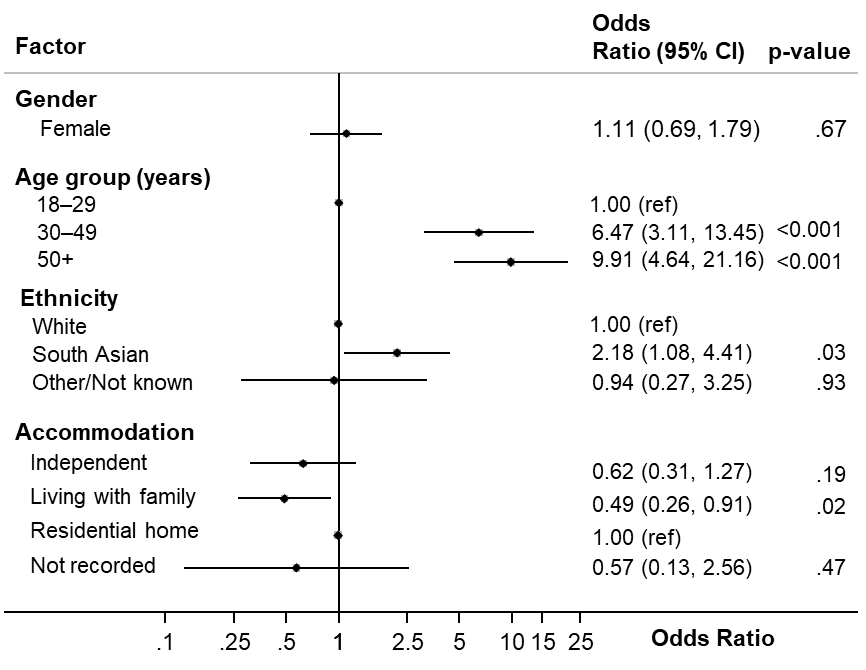 * adjusted for all other factors listed (i.e. gender, age group, ethnicity and accommodation)ReferencesAmerican Diabetes Association. (2017) Prevention or Delay of Type 2 Diabetes. Diabetes Care, 40, S44-S47.Axmon A., Ahlstrom G. & Hoglund P. (2017) Prevalence and treatment of diabetes mellitus and hypertension among older adults with intellectual disability in comparison with the general population. BMC Geriatrics 17, 272.Bartlo P. & Klein P. J. (2011) Physical activity benefits and needs in adults with intellectual disabilities: systematic review of the literature. American Journal on Intellectual & Developmental Disabilities 116, 220–32.Bittles A. H., Petterson B. A., Sullivan S. G., Hussain R., Glasson E. J. & Montgomery P. D. (2002) The influence of intellectual disability on life expectancy. Journals of Gerontology Series A - Biological Sciences & Medical Sciences 57, M470–2.Caton S., Chadwick D., Chapman M., Turnbull S., Mitchell D. Stansfield J. (2012). Healthy lifestyles for adults with intellectual disability: knowledge, barriers and facilitators. Journal of Intellectual Disability Research 37, 248–59.Cooper S-A., Hughes-McCormack L., Greenlaw N., McConnachie A., Allan L., Baltzer M., McArthur L. et al. (2018) Management and prevalence of long-term conditions in primary health care for adults with intellectual disabilities compared with the general population: A population-based cohort study. Journal of Applied Research in Intellectual Disabilities 31, Suppl 1, 68–81.Cooper S-A., McLean G., Guthrie B., McConnachie A., Mercer S., Sullivan F. & Morrison, J. (2015) Multiple physical and mental health comorbidity in adults with intellectual disabilities: population-based cross-sectional analysis. BMC Family Practice 16, 110.Dairo Y. M., Collett J., Dawes H. & Oskrochi, G. R. (2016) Physical activity levels in adults with intellectual disabilities: A systematic review. Preventive Medicine Reports 4, 209–19.Davies M. J., D’Alessio D. A., Fradkin J., Kernan W. N., Mathieu C., Mingrone G. et al. (2018). A consensus report by the American Diabetes Association (ADA) and the European Association for the Study of Diabetes (EASD). Diabetes Care 41, 2669–701. Diabetes Australia Guideline Development Consortium. (2009) National evidence based guideline for the primary prevention of type 2 diabetes. Menzie Centre for Health Policy, Sydney.Dieckmann F., Giovis C. & Offergeld J. (2015) The Life Expectancy of People with Intellectual Disabilities in Germany. Journal of Applied Research in Intellectual Disabilities 28, 373–82.Dunkley A. J., Tyrer F., Gray, L. J., Bhaumik, S., Spong, R., Chudasama, Y. et al. (2017a) Type 2 diabetes and glucose intolerance in a population with intellectual disabilities: the STOP diabetes cross-sectional screening study. Journal of Intellectual Disability Research 61, 668–81.Dunkley A. J., Tyrer F., Spong R., Gray L. J., Gillett M., Doherty Y et al. (2017b) Screening for glucose intolerance and development of a lifestyle education programme for prevention of type 2 diabetes in a population with intellectual disabilities: the STOP Diabetes research project. NIHR Journals Library. Programme Grants for Applied Research 05 (Chapter 2).Emerson E., Baines S., Allerton L. & Welch, V. (2012) Health inequalities and people with learning disabilities in the UK. Improving Health & Lives: Learning Disability Observatory, Durham.Evans M.L., Sharplin P., Owens D.R., Chamberlain G.H., Longman A.J., McEwan P. (2010). Insulin usage in type 2 diabetes mellitus patients in UK clinical practice: a retrospective cohort-based analysis using the THIN database. British Journal of Diabetes and Vascular Disease 10, 178–182.Fischbacher C. M., Bhopal R., Steiner M., Morris A. D. & Chalmers J. (2009) Is there equity of service delivery and intermediate outcomes in South Asians with type 2 diabetes? Analysis of DARTS database and summary of UK publications. Journal of Public Health 31, 239–49.Flygare Wallen E., Ljunggren G., Carlsson A. C., Pettersson D. & Wandell, P. (2018) High prevalence of diabetes mellitus, hypertension and obesity among persons with a recorded diagnosis of intellectual disability or autism spectrum disorder. Journal of Intellectual Disability Research 62, 269–80.Gray L. J., Taub N. A., Khunti K., Gardiner E., Hiles S., Webb D. R., et al. (2010) The Leicester Risk Assessment score for detecting undiagnosed Type 2 diabetes and impaired glucose regulation for use in a multiethnic UK setting. Diabetic Medicine 27, 887–95.Gray L. J., Yates T., Davies M. J., Brady E., Webb D. R., Sattar N. & Khunti, K. (2011) Defining obesity cut-off points for migrant South Asians. PLoS One 6, e26464.Harris L., McGarty A.M., Hilgenkamp T., Mitchell F., Melville C.A. Correlates of objectively measured sedentary time in adults with intellectual disabilities. Preventive Medicine Reports 9, 12–17. Haveman M., Perry J., Salvador-Carulla L., Walsh P. N., Kerr M., Van Schrojenstein Lantman-de Valk H. et al. (2011) Ageing and health status in adults with intellectual disabilities: results of the European POMONA II study. Journal of Intellectual & Developmental Disability 36, 49–60.Hermans H. & Evenhuis, H. M. (2014) Multimorbidity in older adults with intellectual disabilities. Research in Developmental Disabilities 35, 776–83.Hoey E., Staines A., Walsh D., Corby D., Bowers K., Belton S. et al. (2017) An examination of the nutritional intake and anthropometric status of individuals with intellectual disabilities: Results from the SOPHIE study. Journal of Intellectual Disabilities 21, 346–65.Holman N., Forouhi N. G., Goyder E. & Wild S. H. (2011) The Association of Public Health Observatories (APHO) Diabetes Prevalence Model: estimates of total diabetes prevalence for England 2010-2030. Diabetic Medicine 28, 575–82.Holmes N., Shah A. & Wing L. (1982) The Disability Assessment Schedule: A brief screening device for use with the mentally retarded. Psychological Medicine 12, 879–890.House A., Bryant L., Russell A.M., Wright-Hughes A., Graham L., Walwyn R. et al. (2018) Managing with learning disability and diabetes: OK-Diabetes – a case-finding study and feasibility randomised controlled trial. Health Technology Assessment 22, 1–328. Hughes-McCormack L. A., Rydzewska, E., Henderson A., MacIntyre, C., Rintoul J. & Cooper S. A. (2017) Prevalence of mental health conditions and relationship with general health in a whole-country population of people with intellectual disabilities compared with the general population. BJPsych Open 3, 243–48.International Diabetes Federation. (2017) IDF Diabetes Atlas 8th edn. International Diabetes Federation, Brussels Belgium.Kinnear D., Morrison J., Allan L., Henderson A., Smiley E. & Cooper S-A. (2018) Prevalence of physical conditions and multimorbidity in a cohort of adults with intellectual disabilities with and without Down syndrome: cross-sectional study. BMJ Open 8, e018292.Kosiborod M., Gomes M.B., Nicolucci A., Pocock S., Rathmann W., Shestakova M.V. et al. (2018) Vascular complications in patients with type 2 diabetes: prevalence and associated factors in 38 countries (the DISCOVER study program). Cardiovascular Diabetology 17, 150.MacRae S., Brown M., Karatzias T., Taggart L., Truesdale-Kennedy M., Walley R. et al. (2015) Diabetes in people with intellectual disabilities: A systematic review of the literature. Research in Developmental Disabilities 47, 352–74.McGrother C. W., Hauck A., Bhaumik S., Thorp C. & Taub, N. (1996) Community care for adults with learning disability and their carers: needs and outcomes from the Leicestershire register. Journal of Intellectual Disability Research 40, 183–90.Melville C. A., McGarty A., Harris L., Hughes-McCormack L., Baltzer M., McArthur L. A. et al. (2018) A population-based cross-sectional study of the prevalence and correlates of sedentary behaviour of adults with intellectual disabilities. Journal of Intellectual Disability Research 62, 60–71.National Institute for Health and Care Excellence (2012) Type 2 diabetes: prevention in people at high risk [ph38] [updated 2017]. NICE, UK.National Institute for Health and Care Excellence (2015). Type 2 diabetes in adults: management. NICE guidelines [NG28]. NICE, London.O’Leary L., Taggart L., Cousins W. (2018) Healthy lifestyle behaviours for people with intellectual disabilities: an exploration of organizational barriers and enablers. Journal of Applied Research in Intellectual Disability 31, 122–135.Patel N., Ferrer H. B., Tyrer F., Wray P., Farooqi A., Davies M. J. & Khunti, K. (2017) Barriers and Facilitators to Healthy Lifestyle Changes in Minority Ethnic Populations in the UK: a Narrative Review. Journal of Racial and Ethnic Health Disparities 4, 1107–1119.Paulweber B., Valensi P., Lindstrom J., Lalic N. M., Greaves C. J., McKee M., et al. (2010) A European evidence-based guideline for the prevention of type 2 diabetes. Hormone & Metabolic Research 42, Suppl 1 S3–36.Razak F., Anand S. S., Shannon H., Vuksan V., Davis B., Jacobs R et al. (2007) Defining obesity cut points in a multiethnic population. Circulation 115, 2111–8.Reppermund S. & Trollor J.N. (2016). Successful ageing for people with an intellectual disability. Current Opinion in Psychiatry 29, 149–154.Robertson J. Emerson E., Gregory N., Hatto C., Turner S., Kessissoglou S. & Hallam, A. (2000) Lifestyle related risk factors for poor health in residential settings for people with intellectual disabilities. Research in Developmental Disabilities 21, 469–86.Schutzwohl M., Koch A., Koslowski N., Puschner B., Vos E., Salize H. J. et al. (2016) Mental illness problem behaviour, needs and service use in adults with intellectual disability. Social Psychiatry and Psychiatric Epidemiology 51, 767–76.Shireman T.I., Reichard A., Nazir N., Backes J.M., Greiner K.A. (2010) Quality of diabetes care for adults with developmental disabilities. Disability and Health Journal 3, 179–85. Statacorp. (2015) Stata Statistical Software: Release 14. StataCorp LP College Station, TX.Taggart L., Coates V., Truesdale-Kennedy M. (2013) Management and quality indicators of diabetes mellitus in people with intellectual disabilities. Journal of Intellectual Disability Research 57, 1152–63.Tyrer F., Dunkley A.J., Singh J., Kristunas C., Khunti K., Bhaumik S. et al. (2019). Multimorbidity and lifestyle factors among adults with intellectual disabilities: a cross-sectional analysis of a UK cohort. Journal of Intellectual Disability Research 63, 255–265.Watson J.M. (2003) Valuing people: valuing resources: the Leicestershire Learning Disabiities Register. Frontline 53, 24–25.Woodman A.C., Mailick M.R., Anderson K.A., Esbensen A.J. Residential transitions among adults with intellectual disability across 20 years. American Journal of Intellectual and Developmental Disabilities 119, 496–515.World Health Organization (2000). Ageing and intellectual disabilities – improving longevity and promoting healthy ageing: summative report. World Health Organization, Geneva, Switzerland.WHO Expert Consultation (2004). Appropriate body-mass index for Asian populations and its implications for policy and intervention strategies. Lancet 363, 902.Total(N=1091)Total(N=1091)Diabetes(N=81)Diabetes(N=81)Relationship between covariate and diabetesRelationship between covariate and diabetesRelationship between covariate and diabetesCharacteristicN % N(%)OR95% CIp-valueDemographic CharacteristicsDemographic CharacteristicsDemographic CharacteristicsDemographic CharacteristicsDemographic CharacteristicsDemographic CharacteristicsDemographic CharacteristicsDemographic CharacteristicsAge group at interview (years)18 – 2930 – 4950+621282188(56.9)(25.9)(17.2)113436(13.6)(42.0)(44.4)1.007.6013.13(ref)3.79 – 15.246.53 – 26.40-<0.001<0.001Gender                                                     MaleFemale636455(58.3)(41.7)4437(54.3)(45.7)1.001.19(ref)0.76 – 1.880.45EthnicityWhiteSouth AsianOther/Unknown89713955(82.2)(12.7)(5.0)65133(80.3)(16.1)(3.7)1.001.320.74(ref)0.71 – 2.470.22 – 2.43-0.380.62Type of accommodationLiving independentlyLiving with familyResidential careNot recorded13358434430(12.2)(53.5)(30.8)(3.5)1121472(25.9)(25.9)(58.0)(2.5)0.540.241.000.550.26 – 1.140.14 – 0.40(ref)0.16 – 1.850.11<0.001-0.331Pre-existing genetic conditionsPre-existing genetic conditionsPre-existing genetic conditionsPre-existing genetic conditionsPre-existing genetic conditionsPre-existing genetic conditionsPre-existing genetic conditionsPre-existing genetic conditionsDown syndrome present144(13.2)8(9.9)0.700.33 – 1.490.34Ability, independence and lifestyle factorsAbility, independence and lifestyle factorsAbility, independence and lifestyle factorsAbility, independence and lifestyle factorsAbility, independence and lifestyle factorsAbility, independence and lifestyle factorsAbility, independence and lifestyle factorsAbility, independence and lifestyle factorsLevel of understanding (n=1089)Little/nothingPractical/personal needs onlyCan make limited/informed decisions151533405(13.9)(48.9)(37.2)63936(7.4)(48.2)(44.4)0.420.811.000.17 – 1.030.50 – 1.30(ref)0.060.38-Degree of supervision (n=1090)No/minimal supervisionRegular/constant supervision164926(15.1)(85.0)7011(86.4)(13.6)0.881.000.46 – 1.70(ref)0.70-Ability to feed him/herself (n=1090)Not at allWith help/supervisionWithout help80378632(7.3)(34.7)(58.0)32651(3.8)(32.5)(63.8)0.440.841.000.14 – 1.460.52 – 1.37(ref)0.180.49-Ability to prepare foodNeeds all food preparedWith help/simple foodsVariety of foods33769262(30.9)(63.4)(5.7)21573(25.9)(70.4)(3.7)0.741.000.570.44 – 1.24(ref)0.17 – 1.860.26-0.35Physical activity levels compared with other people of a similar age (n=1067)LessAbout the sameMore489437141(45.8)(41.0)(13.2)323611(40.5)(45.6)(13.9)1.001.281.21(ref)0.78 – 2.100.59 – 2.46-0.330.60Participates in sports Not at allOccasionally/Regularly805288(73.8)(25.9)6516(80.3)(19.8)1.000.67(ref)0.38 – 1.19-0.16Fizzy drinks consumed (n=1021)DailyWeeklyLess often251288482(24.6)(28.2)(47.2)192137(24.7)(27.3)(48.1)0.980.951.000.55 – 1.750.54 – 1.65(ref)0.980.95-Fruit/vegetable portions per week (n=595)<5≥5472115(80.4)(19.6)308(79.0)(21.1)1.001.10(ref)0.49 – 2.47-0.82Smoking status (n=1072)Non-smokerCurrent smoker97795(91.1)(10.5)688(89.4)(10.5)1.001.23(ref)0.57 – 2.64-0.60Physical healthPhysical healthPhysical healthPhysical healthPhysical healthPhysical healthPhysical healthPhysical healthPerception of physical health (n=1085)Good/ExcellentModerate/FairPoor82519565(76.0)(18.0)(6.0)55178(10.0)(21.3)(68.8)1.001.341.96(ref)0.76 – 2.360.89 – 4.32-0.320.09Mobility (ability to walk; n=1090)NormalRestricted/aidedNon-mobile812175103(74.5)(16.1)(9.5)63135(77.8)(16.1)(6.2)1.000.950.61(ref)0.51 – 1.770.24 – 1.54-0.880.29Visual status (n=1078)Normal sightSight impaired941137(87.3)(12.7)6010(87.3)(12.7)1.001.00(ref)0.50 – 1.98-0.98Hearing status (n=1078)Normal hearingHearing impaired100276(93.0)(7.1)754(94.9)(5.1)1.000.69(ref)0.24 – 1.93-0.48Challenging behaviours (severe and/or frequent)Challenging behaviours (severe and/or frequent)Challenging behaviours (severe and/or frequent)Challenging behaviours (severe and/or frequent)Challenging behaviours (severe and/or frequent)Challenging behaviours (severe and/or frequent)Challenging behaviours (severe and/or frequent)Challenging behaviours (severe and/or frequent)Aggressive challenging behaviours (n=1097)377(35.1)28(34.6)0.980.61 – 1.570.92Aggression towards othersAggression towards objectsSelf-injuryVerbal aggression219172138224(20.2)(15.9)(12.8)(20.7)1611918(19.8)(13.6)(11.1)(22.2)0.980.61 – 1.570.92